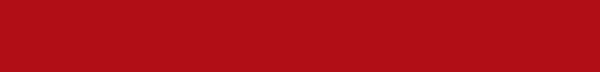 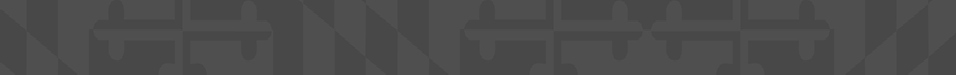 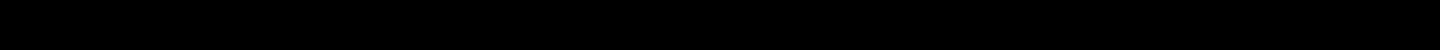 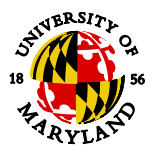 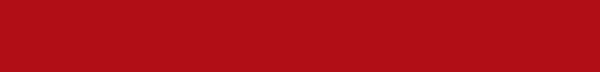 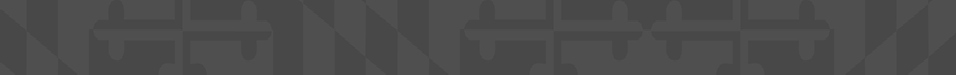 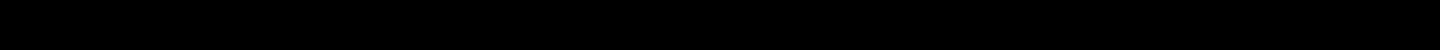 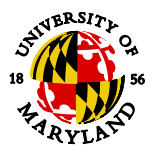 Title Here DESCRIPTION OF ISSUE TEXT HERE DESCRIPTION OF CHANGE YOU WOULD LIKE TO SEE TEXT HERE SUGGESTION FOR HOW YOUR PROPOSAL WOULD BE PUT INTO PRACTICE TEXT HERE  ADDITIONAL INFORMATION TEXT HERENAME/TITLEEMAILPHONEUNITCONSTITUENCY